Parigi Parco di WALT DISNEYMeravigliosamente accolti all’hotel Santa Fè al parco di WALT DISNEY, dove ho incontrato dei cari ragazzi a cui ho lasciato per la biblioteca dello stesso albergo le antologie DILA 2013 e 2017, il giornale IL DISPARI, il giornale internazionale ALTIRPINIA, il libro Gioco d’amore a Sermoneta, illustrando la rivista internazionale POETI NELLA SOCIETA’ e l’ACCADEMIA INTERNAZIONALE ARTE E CULTURA DI MICHELANGELO ANGRISANI.Invito i lettori a visitare e a trascorrere alcuni giorni della loro vita al Parco di DISNELAND a Parigi alta sicurezza, ottimi i servizi.Grazie Raffaella, Corvin, Stefano,Julie per la bellissima accoglienza insieme a tutto il personale dell’albergo 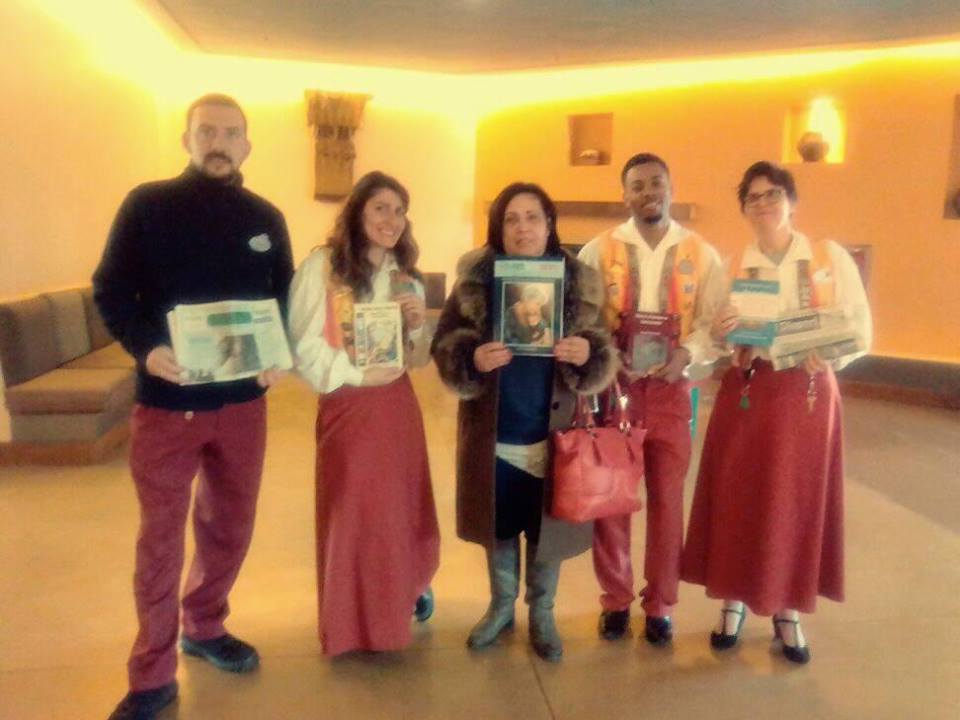 